DÖNEMİ    : 2022                                                               KARAR TARİHİ               : 04/02/2022                                                         AYI             : ŞUBAT                                                          KARAR NUMARASI       :  2022/19BİRLEŞİM/OTURUM  :1 / 1BELEDİYE MECLİSİNİ TEŞKİL EDENLER       :Fatih KAVAK, Alattin ÖZKÖK,  Hülya ARSLAN,  Hüseyin AYDIN,                                                                                                                       Engin SARIBÖCEK, Mustafa BELEN,   Resmi İDE,                                                                   Zikrullah KÜNER,  Nurullah KÜNER, Baykal DÖNMEZ          Belediye Meclisi, Meclis Başkanı Fatih KAVAK’ ın Başkanlığında, üyelerden Hülya ARSLAN, Hüseyin AYDIN, Engin SARIBÖCEK, Mustafa BELEN, Zikrullah KÜNER, Nurullah KÜNER ve Baykal DÖNMEZ’ in katılımı ile saat:14.30’ da, gündeminde bulunan hususları görüşmek üzere Belediyemize ait Solaklar Kaya Evleri Turizm İktisadi İşletmesi toplantı salonunda toplandı.            Hususunu kapsadığından, gündem gereği görüşmelere geçildi.             1–Gündemin bu maddesi, İşletme Müdürlüğünün,  Fiyat Tarifeleri hakkındaki 27.01.2022 tarihli ve 2 sayılı yazılarının görüşülmesini kapsadığından;            İlgi yazıda, Seben Belediyesi Turizm İktisadi İşletmesinin restoran ve konaklama bedellerinin güncellenmesi konusunda Belediye Meclisince karar alınması gerektiği belirtilmektedir.            Meclis Başkanı Fatih KAVAK tarafından, güncellenen fiyat tarife cetveli teklifi oya sunuldu.  İşaretle (eli yukarı kaldırmak suretiyle) yapılan oylama sonucunda teklif oybirliği ile kabul edildi. Seben Belediyesi Turizm İktisadi İşletmesinin restoran ve konaklama fiyat tarifesinde güncellenen fiyatların aşağıda gösterildiği şekilde tespitine;SEBEN BELEDİYESİ TURİZM İKTİSADİ İŞLETMESİ 2022 YILI FİYAT TARİFE CETVELİ1/3DÖNEMİ    : 2022                                                               KARAR TARİHİ               : 04/02/2022                                                         AYI             : ŞUBAT                                                          KARAR NUMARASI       :  2022/19BİRLEŞİM/OTURUM  :1 / 1BELEDİYE MECLİSİNİ TEŞKİL EDENLER       :Fatih KAVAK, Alattin ÖZKÖK,  Hülya ARSLAN,  Hüseyin AYDIN,                                                                                                                       Engin SARIBÖCEK, Mustafa BELEN,   Resmi İDE,                                                                   Zikrullah KÜNER,  Nurullah KÜNER, Baykal DÖNMEZSEBEN BELEDİYESİ TURİZM İKTİSADİ İŞLETMESİ TOPLU YEMEKLERDE UYGULANACAK MENÜ FİYATLARI                     2/3DÖNEMİ    : 2022                                                               KARAR TARİHİ               : 04/02/2022                                                         AYI             : ŞUBAT                                                          KARAR NUMARASI       :  2022/19BİRLEŞİM/OTURUM  :1 / 1BELEDİYE MECLİSİNİ TEŞKİL EDENLER       :Fatih KAVAK, Alattin ÖZKÖK,  Hülya ARSLAN,  Hüseyin AYDIN,                                                                                                                       Engin SARIBÖCEK, Mustafa BELEN,   Resmi İDE,                                                                   Zikrullah KÜNER,  Nurullah KÜNER, Baykal DÖNMEZSEBEN BELEDİYESİ TURİZM İKTİSADİ İŞLETMESİ KONAKLAMA ÜCRET TARİFESİSEBEN BELEDİYESİ TURİZM İKTİSADİ İŞLETMESİ MAĞARA EVLERİ ÜCRET TARİFESİDOĞAL ÜRÜNLER ÜCRET TARİFESİ            Oy birliği ile kabul edildi.           Gündemde görüşülecek başka bir husus bulunmadığından, Başkan tarafından saat: 14.45’ de toplantıya son verildi.       (RESMİ MÜH-İMZA)                              (İMZA)                                          (İMZA)            Fatih KAVAK                          Engin SARIBÖCEK                       Hülya ARSLAN                                MECLİS BAŞKANI                                  KATİP                                          KATİP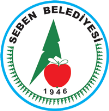  MECLİS KARAR ÖZETİLİSTESATIŞÇorba ( Ezogelin, Mercimek v.b.)12,00 TLAz Çorba ( Ezogelin, Mercimek v.b.)7,00 TLÇorba (Paça Çorbası)15,00 TLKöy Kahvaltısı 1 kişilik (SERPME)70,00 TLKöy Kahvaltısı 1 kişilik (TABAK KAHVALTI)	40,00 TLSucuklu Yumurta 20,00 TLSahanda Yumurta15,00 TLMenemen20,00 TLTost15,00 TLPatates Kızartması20,00 TLKöfte Porsiyon  ( Brüt 200 gr.)45,00 TLKöfte (Ekmek Arası)30,00 TLKöfte (1 kg)200,00 TLTavuk Izgara Porsiyon( Brüt 200 gr.)  (Pirzola, Kanat, Şiş vb.) 45,00 TLTavuk Pirzola Izgara (1 kg)200,00 TLKuzu Pirzola Porsiyon ( 200 gr. )65,00 TLKuzu Pirzola ( 1 kg)300,00 TLKuzu Izgara ( 200 gr.)60,00 TLKuzu Izgara ( 1 kg )250,00 TLDana Biftek Porsiyon ( 200 gr.)60,00 TLDana Biftek  ( 1 kg )250,00 TLKavurma Dana-Kuzu (200 gr.)50,00 TLKavurma Dana-Kuzu (1 kg)220,00 TLBonfile Porsiyon (200 gr)65,00 TLBonfile (1 Kg)300,00 TLSucuk (200 gr)40,00 TL MECLİS KARAR ÖZETİLİSTESATIŞAlabalık45,00 TLAlabalık Canlı Satış30,00 TLBalık Izgara45,00 TLPilav10,00 TLMantar Güveçte (1 Kişilik)30,00 TLMantar Güveçte Kaşarlı (1 Kişilik)35,00 TLSalata (Mevsim, Çoban)15,00 TLMeyve Tabağı25,00 TLTatlı Çeşitleri (Şekerpare,  Sütlaç, Kazandibi, Künefe, Ayva vb. )15,00 TLKabak Tatlısı20,00 TLYoğurt (200 gr.)15,00 TLMeze Çeşitleri (Ezme, Közde Patlıcan Ezmesi, Piyaz, Haydari vb.)5,00 TLÇay4,00 TLDemlik Çay Semaver ( 10-12 bardak)50,00 TLTürk Kahvesi10,00 TLNeskafe10,00 TLKapalı Ayran	3,50 TLAçık Ayran7,50 TLAyran-Kola (1 Litre)20,00 TLKutu İçecekler (330 ml)10,00 TLŞişe İçecekler  (200 ml)7,50 TLŞalgam (330 ml)7,50 TLSu (1,5 lt )8,00 TLSu (500 ml)3,00 TLProtokol Restoran Organizasyonu ve Teras Bölümü (Doğum Günü, Toplantı, Nikâh, Nişan vb.)500,00 TLÇay Bahçesi Bölümü Kiralama (Kına, Nişan vb.)1.000,00 TLÇorba-Köfte(Brüt 200 gr)-Salata-İçecek(200 ml)-Su(500 ml)-Tatlı75,00 TLÇorba-Tavuk(Brüt 200 gr)-Salata-İçecek(200 ml)-Su(500 ml)-Tatlı75,00 TLÇorba-Balık-Salata-İçecek(200 ml)-Su(500 ml)-Tatlı75,00 TLÇorba-Kavurma(Brüt 200 gr)-Salata-İçecek(200 ml)-Su(500 ml)-Tatlı80,00 TLÇorba-Kuzu(Brüt 200 gr)-Salata-İçecek(200 ml)-Su(500 ml)-Tatlı90,00 TLÇorba-Dana(Brüt 200 gr)-Salata-İçecek(200 ml)-Su(500 ml)-Tatlı90,00 TL MECLİS KARAR ÖZETİ1+0 BUNGALOV EV ÜCRET TARİFESİ1+0 BUNGALOV EV ÜCRET TARİFESİ1+0 BUNGALOV EV ÜCRET TARİFESİBİR GÜNLÜK 1 KİŞİ KALINDIĞINDA  (KAHVALTI DAHİL)250,00 TLBİR GÜNLÜK (KAHVALTI DAHİL)500,00 TLEKSTRA YATAK50,00 TL1+1 BUNGALOV EV ÜCRET TARİFESİ1+1 BUNGALOV EV ÜCRET TARİFESİ1+1 BUNGALOV EV ÜCRET TARİFESİBİR GÜNLÜK (KAHVALTI DAHİL)600,00 TLEKSTRA YATAK50,00 TL1 VE 3 NOLU MAĞARA EVİ (KAHVALTI DAHİL)650,00 TL2 NOLU MAĞARA EVİ/JAKUZİLİ (KAHVALTI DAHİL)700,00 TLÜRÜN ADIMİKTARÜCRETSİRKE ÇEŞİTLERİ (ELMA, ALIÇ, ÜZÜM, KOZALAK VB.)500 ml35,00 TL.3’LÜ SİRKE SETİ1 Adet90,00 TL.DAĞ ÇİLEĞİ REÇELİ360 Gr.45,00 TL.REÇEL ÇEŞİTLERİ (ŞEFTALİ, BÖĞÜRTLEN VB.)360 Gr.30,00 TL.KOZALAK ŞURUBU370 Gr.30,00 TL.UHUT TATLISI360 Gr.30,00 TL.ELMA PEKMEZİ650 cl50,00 TL.ÜZÜM PEKMEZİ650 cl60,00 TL.KOZALAK PEKMEZİ650 cl75,00 TL.ERİŞTE (SADE/TAM BUĞDAY)500 Gr.25,00 TL.ERİŞTE (IZA)500 Gr.30,00 TL.TARHANA (SADE/SEBZELİ)500 Gr.30,00 TL.TARHANA (KIZILCIK)500 Gr.40,00 TL.IZA BULGURU1000 Gr.35,00 TL.IZA UNU1000 Gr.35,00 TL.MARMELAT (KUŞBURNU/ALIÇ)420 Gr.30,00 TL.KEKİK SUYU500 cl40,00 TL.ÇAM ÇIRASI SUYU500 cl35,00 TL.